Publicado en Burgos el 16/06/2017 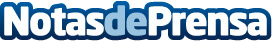 Las empresas de Burgos tienen una gran oportunidad en el proceso de conversión digitalEl actual proceso de conversión digital ofrece a las empresas de Burgos un amplio margen de mejora y, por tanto, una buena oportunidad de negocio, según los expertos del foro de debate Fast Forward Sessions que ayer se celebró en la ciudad con el lema "Burgos digital: Potencia tus negocios, aumenta tus beneficios", y al que asistieron un centenar de responsables de PYMES y profesionales autónomosDatos de contacto:Ramón Navarro961104121Nota de prensa publicada en: https://www.notasdeprensa.es/las-empresas-de-burgos-tienen-una-gran Categorias: Telecomunicaciones Comunicación Marketing Emprendedores E-Commerce http://www.notasdeprensa.es